реєстрації документів (ВПР не надає послуги з копіювання, друку та заповнення реєстраційних карток, бланків та інших документів, а також не здійснює продаж або безоплатне надання захищених носіїв особистих ключів). При цьому надання ЕДП здійснюватиметься лише за наявності у клієнтів засобів захисту від респіраторних захворювань.
Інформаційно-довідковий департамент ДПС - 0 800 501 007 (безкоштовно зі стаціонарних телефонів, з мобільних телефонів – за тарифами операторів мобільного зв’язку). 
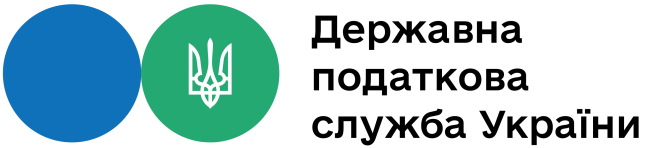 Алгоритм дій для отримання Е-підпису в Кваліфікованого надавача електронних довірчих послуг ІДД ДПС
3 серпня 2021 Відділ комунікацій з громадськістю управління інформаційної взаємодії Головного управління ДПС уДніпропетровській області (територія обслуговування Нікопольського регіону) повідомляє.На період здійснення заходів, спрямованих на запобігання виникненню та поширенню коронавірусу COVID-19 на території України для отримання у Кваліфікованого надавача електронних довірчих послуг Інформаційно-довідкового департаменту ДПС (далі – Надавач) електронних довірчих послуг (далі – ЕДП) необхідно:
1. Здійснити попередній запис до відповідного відокремленого пункту реєстрації (далі – ВПР) (режим роботи ВПР та засоби зв’язку опубліковані на офіційному інформаційному ресурсі Надавача у розділі «Контакти» (https://acskidd.gov.ua/contacts)).
Звертаємо увагу, що попередній запис здійснюється протягом дня на наступний робочий день (рекомендований час попереднього запису з 8 год. 15 хв. до 9 год. 00 хв.);
2. Підготувати необхідний перелік реєстраційних документів для отримання ЕДП, з яким можливо ознайомитись у розділі «Отримання електронних довірчих послуг, у тому числі для програмних РРО» офіційного інформаційного ресурсу Надавача (https://acskidd.gov.ua/etrusted-services), обравши відповідну категорію;
3. Прийти у відповідний ВПР на зазначений час (повідомлений працівником ВПР під час запису) з оригіналами документів для ідентифікації користувача та передачі необхідних для 